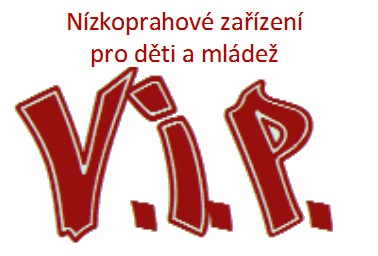 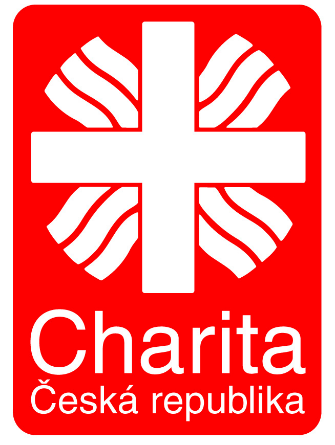 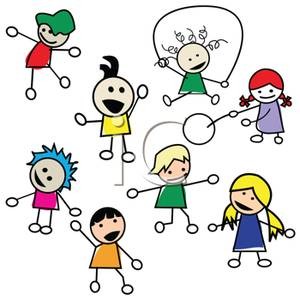 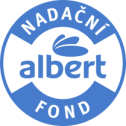 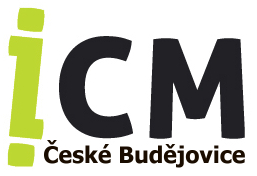 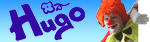 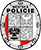 Připravené jsou pro vás soutěže o ceny, bavit vás bude klaun HUGO, můžete si vyrobit placku za 10 Kč  ….                                                Akce je určena pro děti do 11 let                                                                                          